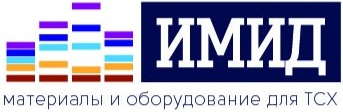 Набор для тонкослойной хроматографии универсальный модернизированный НТХ-УМ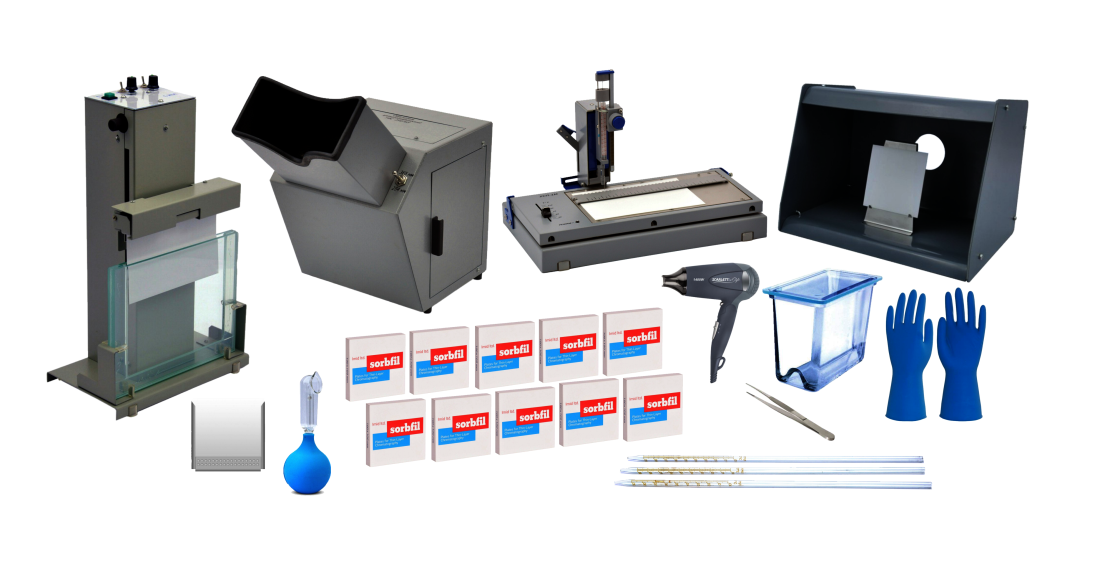 паспорт и инструкция по эксплуатацииКраснодар1 НазначениеНабор НТХ-УМ (универсальный, модернизированный) по ТУ 9443-001-10141977-93 предназначен для оснащения контрольно-аналитических и токсикологических лабораторий центров контроля лекарственных средств, центров стандартизации и метрологии, госсанэпиднадзора, агрохимслужб, станций защиты растений, ветлабораторий, бюро судмедэкспертизы, наркологических диспансеров, предприятий и НИИ продовольственных отраслей промышленности и фармакологии, а также экспертно криминалистических лабораторий МВД и таможенного комитета и других контрольных служб.Набор НТХ-УМ включает в себя специальные пластины и лабораторное оборудование, необходимое и достаточное для проведения анализов методом тонкослойной хроматографии.2 Состав набора:по заявке заказчиков набор НТХ-УМ комплектуется пластинами ( или их комбинацией) любого исполнения  из приведенных в п. 3.13 Описание составных частей. Порядок работы3.1 Пластины марки «Sorbfil» (ТУ 4215-002-43636866-2007) предназначены для проведения анализа веществ методом ТСХ. Пластины выпускаются на полимерной основе (полиэтилентерефталат) или алюминиевой подложке с нанесенным рабочим слоем фракционированного широкопористого силикагеля с толщиной 90-120 мкм, закрепленного специальным связующим.  Допустимая толщина слоя сорбента на одной пластине ±5 мкм.Пластины запаяны в пакеты по 10 шт. и упакованы в картонные коробки по 50 шт. Каждая коробка сопровождается паспортом с указанием: типа, размера и количества пластин, даты изготовления и штампом ОТК.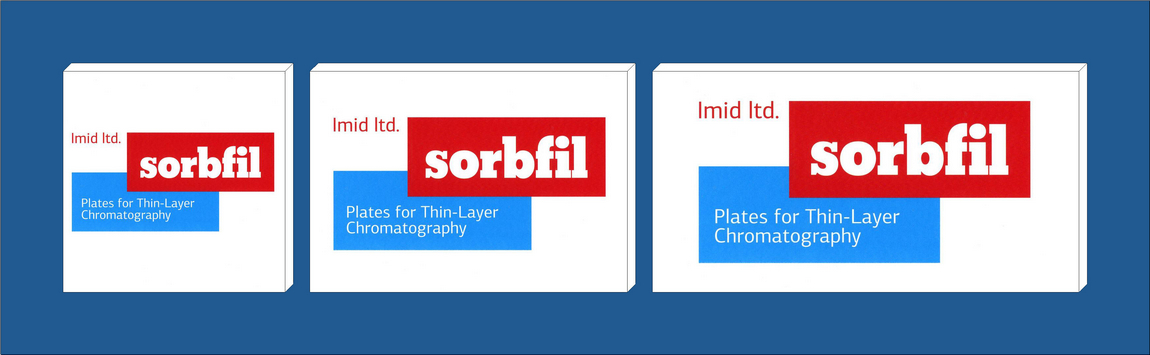 Техническая характеристика пластин Sorbfil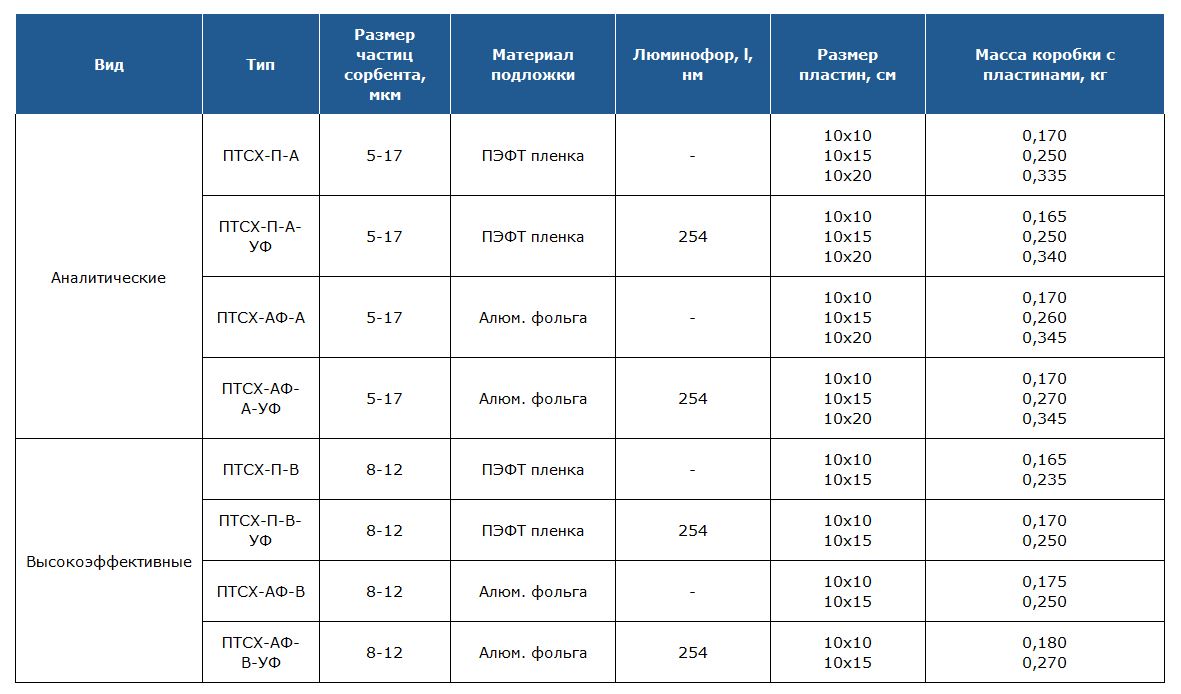 ПТСХ - Пластины для тонкослойной хроматографии
А - аналитические
В - Высокоэффективные 
П - Пленка полиэтилентерефталатная (ПЭТФ)
АФ - Алюминиевая фольга
УФ - Флуоресцирующие в ультрафиолетовом спектре.При использовании необходимое количество пластин следует извлечь из аккуратно надрезанного полиэтиленового пакета. Не допускается хранение пластин без упаковки.Для проведения одной серии анализов рекомендуется использовать пластины из одной коробки.Для повышения эффективности хроматографического анализа на пластинах Sorbfil рекомендуется:-	провести очистку пластин смесью концентрированного раствора аммиака и ацетона (1:1). Пластина помещается в хроматографическую камеру, заполненную указанной смесью на 8-10 мм. Камеру закрывают крышкой, и по достижению фронтом смеси верхнего края пластины, очищенную пластину вынимают. В случае необходимости верхний загрязненный край срезают;-	активировать (нагревать) пластины в термошкафу при температуре 100°С в течение 60 мин. Хранить активированные пластины необходимо в эксикаторе над слоем силикагеля, прокаленного при 200°С. Активация пластин, хранившихся более 1 года обязательна;-	срезать углы в нижней части пластины на 6-8 мм под 45° для обеспечения равномерного подъема фронта элюента. Края пластины с повреждениями сорбционного слоя (более 3 мм) необходимо обрезать острыми ножницами;-	наносить на пластины компактные "стартовые пятна" диаметром не более 3 мм для аналитических и не более 2 мм для высокоэффективных пластин. Для этого рекомендуется порционное нанесение проб микрошприцем с помощью аппликатора (см.п. 3.6) и подсушка каждой части пробы с помощью нагревательного устройства УСП-1М (см. п. 3.4) или устройства конвективного нагрева (электрофена);-	наносить "стартовые пятна" не ближе 10 мм от краев пластины;-	проводить хроматографирование в направлении перпендикулярном рискам на обратной стороне пластины.Высота подъема фронта элюента при анализе должна быть: для аналитических пластин не более 80 мм, для высокоэффективных не более 60 мм. При необходимости подъема фронта элюента выше 100 мм рекомендуется наносить "стартовые пятна" не ближе 25 мм от боковых краев.3.2	Трафарет предназначен для предварительной разметки хроматографических пластин или для прямого нанесения проб на пластины микрошприцем или капилляром через специальные отверстия.Нижний ряд отверстий обеспечивает стартовую линию на расстоянии 10 мм от нижнего края пластин, а верхний - на 15 мм. Крайние отверстия находятся на расстоянии 10 мм от правого и левого срезов пластин. Шаг отверстий 5 мм.Пластина вставляется в карман трафарета. Через отверстия производится нанесение проб микрошприцем (капилляром) или разметка карандашом мест последующего нанесения проб.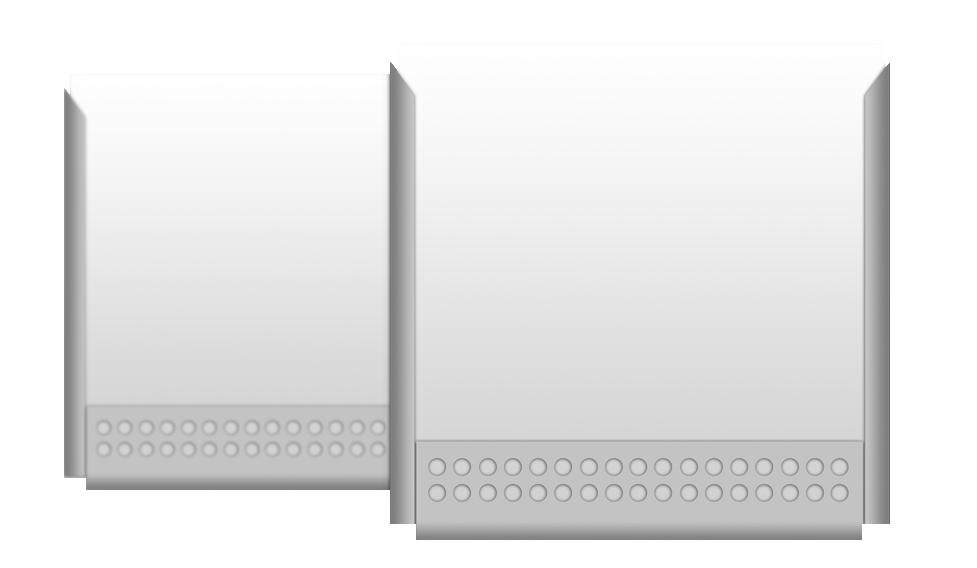 3.3	Микрошприцы М-10АН (ТУ 4215-001-84030495-99) или МШ-10 (2.833.106 ТУ АО "Цвет") с направляющей предназначены для дозированного нанесения на пластины растворов стандартов и проб анализируемых веществ. Вместимость - 10 мкл.Для качественного нанесения на хроматографические пластины проб игла имеет прямой шлифованный срез. Пробы на пластины могут наноситься микрошприцем вручную или с помощью механического аппликатора.Для предохранения от залипания поршня после использования микрошприц необходимо промыть хлороформом. При длительном хранении следует законсервировать микрошприц полиэтилсилоксановой (ПЭС) или полиметилсилоксановой (ПМС) жидкостью с вязкостью 5-100 сст. После хранения, непосредственно перед работой, микрошприц необходимо снова промыть хлороформом.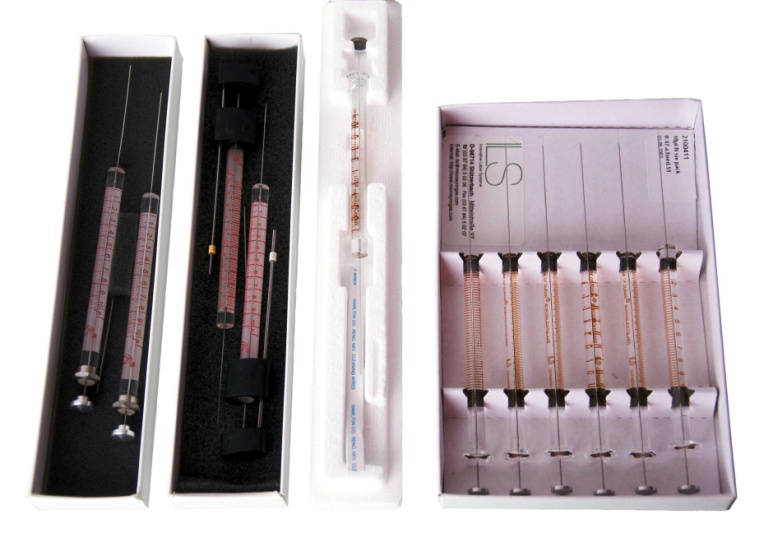 3.4	Нагревательное устройство УСП-1М (ТУ 4215-005-45843003-99) предназначено для подогрева хроматографических пластин на разных стадиях анализа.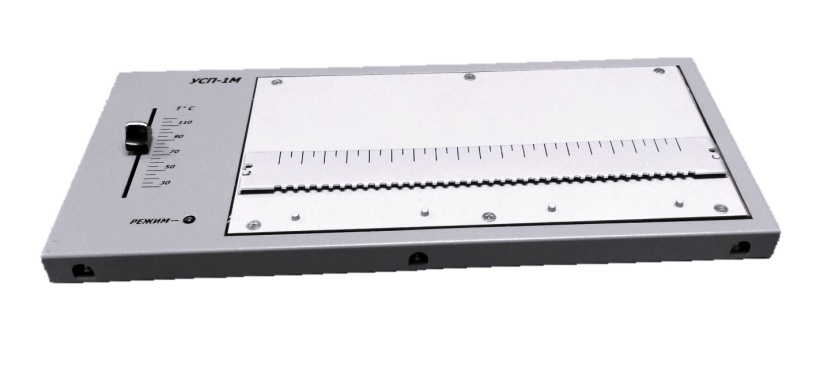 На стадии нанесения проб и стандартных растворов подогрев пластин обеспечивает получение компактного "стартового пятна", необходимого для эффективного разделения пробы. Сушка пластин после элюирования позволяет сократить время анализа и добиться полного удаления элюента. Подсушивание после обработки хроматограммы проявляющими растворами обеспечивает равномерность фона и повышает точность последующего определения.Устройство обеспечивает возможность работы в температурном диапазоне 35-120°С и предназначено для работы с пластинами размером до 100x200 мм. Устройство укомплектовано трафаретной планкой для нанесения проб без предварительной разметки хроматографических пластин.Прежде чем приступить к работе с устройством, необходимо изучить его паспорт и инструкцию по эксплуатации. Не допускается эксплуатировать устройство УСП-1М без заземления и в помещении с повышенной влажностью.Эксплуатация устройства должна осуществляться в строгом соответствии с инструкцией.Подготовка устройства к работе и нанесение проб с подогревом пластин выполняется следующим образом:-	перемещением движка устанавливается требуемая для подсушки наносимых проб температура;-	хроматографическая пластина размещается на столе УСП-1М до упора в ограничительную планку;-	трафаретную планку боковыми прорезями устанавливают на штифты, обеспечивая стартовую линию для проб на расстоянии 10 или 15 мм от нижнего края пластины;-	после достижения устройством заданной температуры с помощью микрошприца или капилляров осуществляется нанесение проб в соответствии с принятой методикой.Нанесение проб на хроматографические пластины, размещенные на нагревательном устройстве, осуществляется вручную, либо с помощью механического аппликатора.Для сушки пластин после элюирования или обработки окрашивающими веществами пластину помещают на предварительно разогретую до заданной температуры рабочую поверхность устройства.3.5	Устройство для конвективного нагрева пластин предназначено для подсушивания пластин. Оно представляет собой серийный электрофен и может использоваться вместо описанного выше устройства УСП- 1М, либо совместно с ним для сокращения времени обработки пластин.3.6	Аппликатор механический Sorbfil (ТУ 4215-005-16943778-2000) 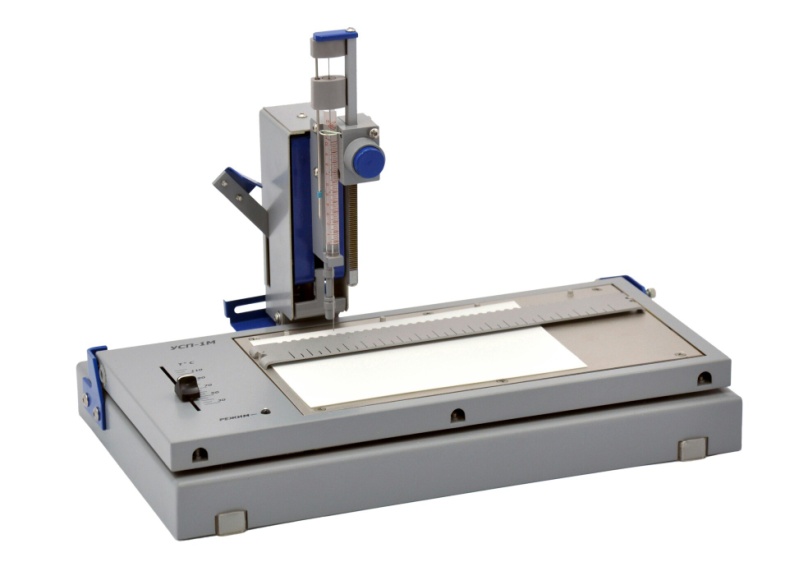 предназначен для дозированного точечного нанесения проб и стандартных растворов анализируемых веществ на пластины для ТСХ. Аппликатор используется совместно с нагревательным устройством УСП-1М и микрошприцем М-10АН (MLU-10) с направляющей. Конструкция аппликатора исключает повреждение сорбционного слоя пластины иглой шприца, обеспечивает получение компактных "стартовых пятен" проб и их равномерное размещение по длине пластины.Максимальные размеры пластин, которые могут быть обработаны с помощью аппликатора, - 200x100 мм.Подготовка аппликатора к работе должна осуществляться в строгом соответствии с инструкциями на аппликатор, нагревательное устройство УСП-1М и микрошприц М-10АН.Нанесение проб осуществляется следующим образом:-	пластина для ТСХ помещается на стол нагревательного устройства и фиксируется линейкой;-	микрошприц, заполненный раствором исследуемого вещества, устанавливается в аппликатор;-	стойка аппликатора вручную подводится к месту нанесения первого пятна у правого края пластины;-	игла микрошприца подводится к пластине и производится нанесение раствора нажатием на кнопку механизма дозирования. Однократное нажатие на кнопку приводит к перемещению поршня микрошприца на 1 деление его шкалы и дозированию 0,2 мкл раствора. С целью получения компактных "стартовых пятен" между нажатиями выдерживается небольшая пауза для подсушки пластины;-	затем стойка аппликатора переводится на шаг влево нажатием клавиши до упора и производится нанесение следующего пятна.3.7	Камера хроматографическая стеклянная предназначена для проведения процесса элюирования пластин после нанесения на них стандартных растворов проб и анализируемых веществ. В наборе поставляются камеры под пластины 100x100 мм.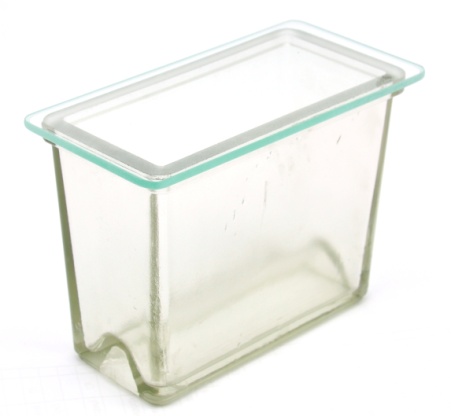 Дно камеры имеет разделительный выступ, обеспечивающий экономию элюента и фиксацию пластин. Камера снабжена стеклянной крышкой. Для герметизации камеры в процессе работы на пришлифованную поверхность ее горловины наносится вакуумная смазка или любой другой вид смазки, совместимый с парами применяемого элюента. С целью обеспечения максимального насыщения камеры парами элюента необходимо выложить внутренние стенки камеры фильтровальной бумагой таким образом, чтобы нижний ее край был постоянно погружен в слой элюента.В процессе эксплуатации следует избегать ударов камеры и крышки о твердые предметы.3.8	Пульверизатор предназначен для нанесения на хроматографические пластины обнаруживающего реагента.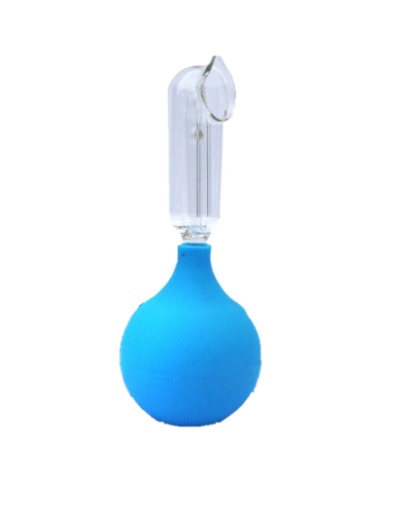 Пульверизатор состоит из распылителя (совмещающего в одном корпусе эжекционную систему и емкость для раствора) и полихлорвиниловой груши. Плоское дно груши обеспечивает устойчивость пульверизатора.Обнаруживающий реагент наливается в стеклянную камеру распылителя выше нижней кромки всасывающей трубки. Нажатием груши производится распыление реагента. Пульверизатор при этом необходимо придерживать за распылитель.3.9	Камера для опрыскивания с установочным столиком предназначена для обеспечения безопасного нанесения на хроматографические пластины обнаруживающего реагента с помощью пульверизатора.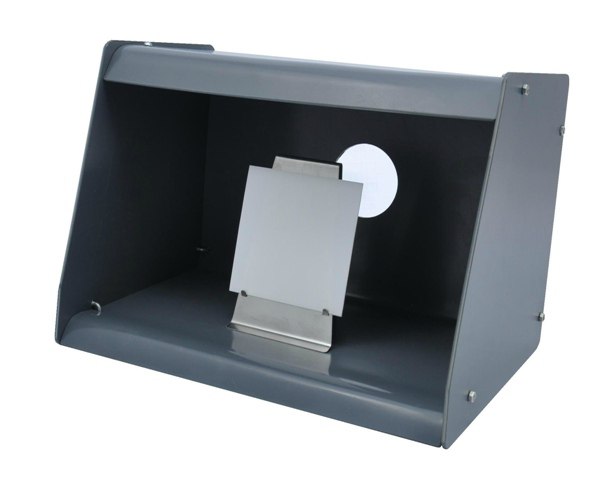 Камера и столик изготовлены из материалов устойчивых к агрессивным средам.Камера может быть присоединена к вытяжной вентиляции через отверстие в её задней стенке.Обрабатываемая пластина устанавливается на выступах столика и помещается внутрь камеры. После обработки реагентом пластину из камеры вынимают пинцетом.По завершении работы камеру и столик необходимо промыть водой и протереть ветошью.3.10	Облучатель УФС-245/365 (ТУ 4215-004-16943778-99) предназначен для выявления (в ультрафиолетовом излучении с длиной волны 254 или 365 нм) хроматографических зон на пластинах. С помощью облучателя различные вещества могут быть обнаружены как по их собственной флуоресценции при этих длинах волн, так и по затемнению пластины на светящемся слое сорбента с флуоресцентным индикатором.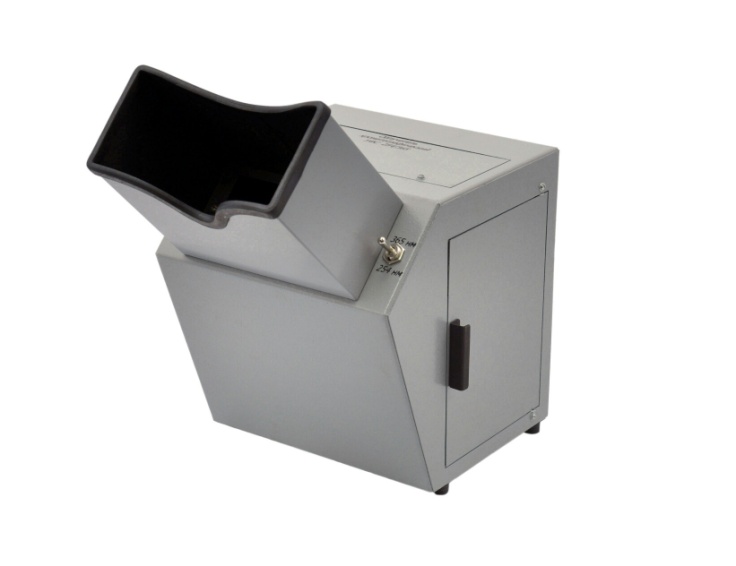 Наибольший размер контролируемой пластины ТСХ - 200x100 мм.Источники излучения размещены в закрытом корпусе, что делает возможной работу с облучателем в незатемненном помещении.Для обнаружения пятен анализируемых веществ пластина для ТСХ размещается на установочном столике внутри камеры и после включения лампы с необходимой длиной волны производится осмотр через установленный на камеру тубус.3.11	Пинцет-держатель предназначен для манипуляций с пластинами на разных стадиях анализа. 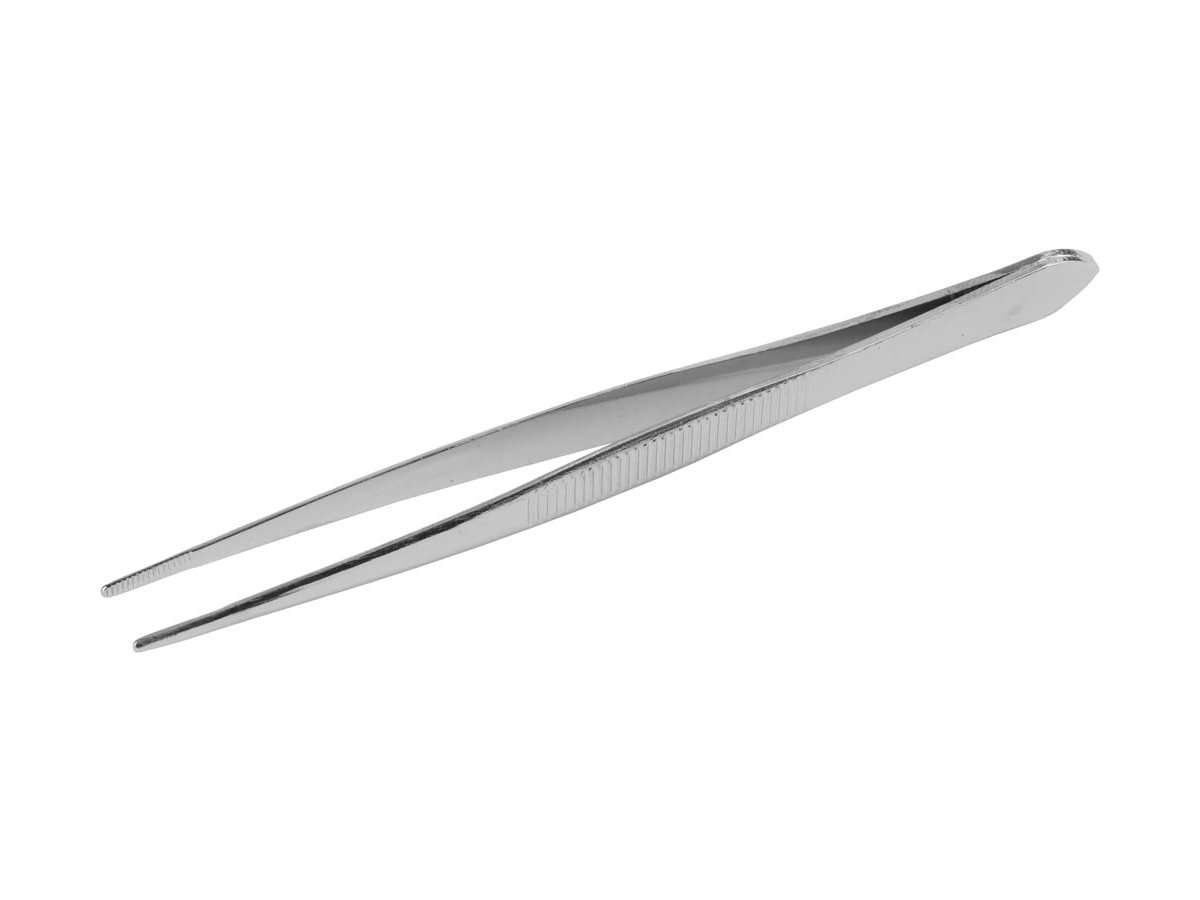 Использование пинцета позволяет избежать контакта с элюентом или обнаруживающим реагентом. Пинцет изготовлен из коррозионностойкого материала.Во избежание повреждения сорбционного слоя необходимо брать пластину пинцетом в одном и том же месте вне рабочей зоны.3.13 Перчатки латексные предназначены для предохранения рук при работе с элюентом или агрессивными веществами. При необходимости повторного использования, перчатки после работы промыть и высушить.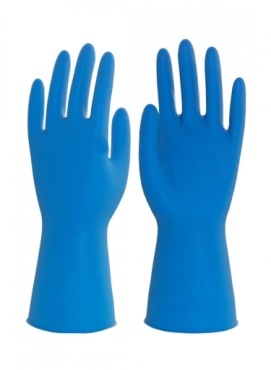 3.12	Пипетки 8-2-01 и 8-2-02 капиллярные с делениями (ГОСТ 20292-74) предназначены для дозирования жидкостей при приготовлении рабочих растворов.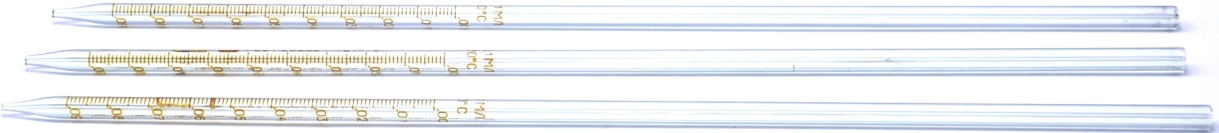 Объем дозируемой жидкости до 0,1 или 0,2 мл.3.13 Прибор для обработки пластин проявляющей жидкостью ПОЖ-3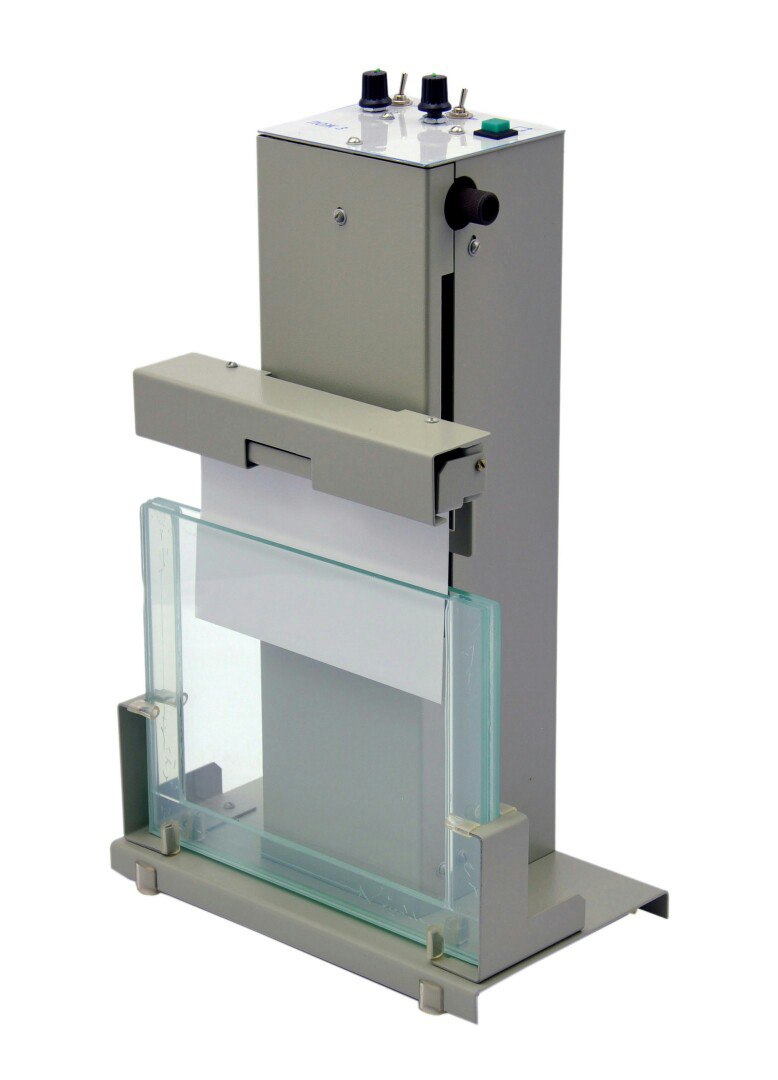 Прибор предназначен для обработки пластин проявляющей жидкостью методом погружения при проведении анализов состава веществ методом тонкослойной хроматографии.Прибор обеспечивает четкость проявления хроматографических зон и равномерность окраски фона пластины после обработки (по сравнению с методом опрыскивания) и рекомендуется при количественных расчетах хроматограммы.Техническая характеристикаМаксимальные размеры пластины, мм 100х150Емкость кюветы, см^3 125Скорость погружения (извлечения), мм/с регулируемая от 30 до 50Время выдержки в погруженном положении, регулируемое таймером, с от 1 до 15Питание +12В через адаптер от сети 220 В, 50 ГцПотребляемая мощность, ВxА, 30Габаритные размеры, мм, не более: 230 х 160 х 330Масса, кг 54 Требования безопасности4.1	Материалы и оборудование, входящие в состав набора, являются не горючими, не взрывоопасными и не токсичными.4.2	Подготовку и проведение процесса хроматографирования следует проводить в вытяжном шкафу в помещении, оборудованном приточновытяжной вентиляцией.4.3	Эксплуатацию облучателя УФС-254/365 и нагревательного устройства УСП-1М, входящих в состав набора, производить в соответствии с паспортом и инструкцией на эти приборы.5 Гарантийные обязательства5.1	Изготовитель гарантирует соответствие оборудования, входящего в состав набора, требованиям технической документации и настоящего паспорта при соблюдении потребительских правил эксплуатации, транспортирования и хранения.5.2	Гарантийный срок - 12 месяцев со дня поставки набора потребителю.5.3	В течение гарантийного срока изготовитель безвозмездно ремонтирует оборудование, вышедшее из строя не по вине потребителя по предъявлении акта выхода изделия из строя.5.4	В случае отказа оборудования потребитель высылает изготовителю акт с указанием срока ввода в эксплуатацию, режима работы и причины прекращения эксплуатации и после получения заключения изготовителя направляет изделие для ремонта или замены. Дата изготовления__________________      гл. инженер_______________Б.М.Соголовский                                                                                                                                       M.П.ООО "ИМИД" Краснодар, РоссияТел/факс: (861) 252-04-81, 252-04-02
350072, г. Краснодар, ул. Солнечная, д. 10.info@sorbfil.comsorbfil.comНаименованиеКоличествоПластины для ТСХ марки Sorbfil 10х10см500штТрафарет для разметки пластин1шт.Аппликатор механический Sorbfil  с паспортом1 компл.Микрошприц калиброванный на 10 мкл (в составе аппликатора) с паспортом1 шт.Нагревательное устройство для сушки пластин УСП-1М(в составе аппликатора) с паспортом1 шт.Устройство конвективного нагрева пластин (серийный электрофен)1 шт.Камера хроматографическая стеклянная под пластины 10х10, см1 шт.Пульверизатор1 шт.Камера для опрыскивания окрашивающим веществом с установочным столиком 1 шт.Облучатель хроматографический УФС-254\365 с паспортом1 шт.Пипетки на 0,1 и 0,2мл3 шт.Пинцет1 шт.Перчатки латексные (пара)5 парПрибор для обработки пластин проявляющей жидкостью ПОЖ-31 шт.Паспорт набора1 экз.